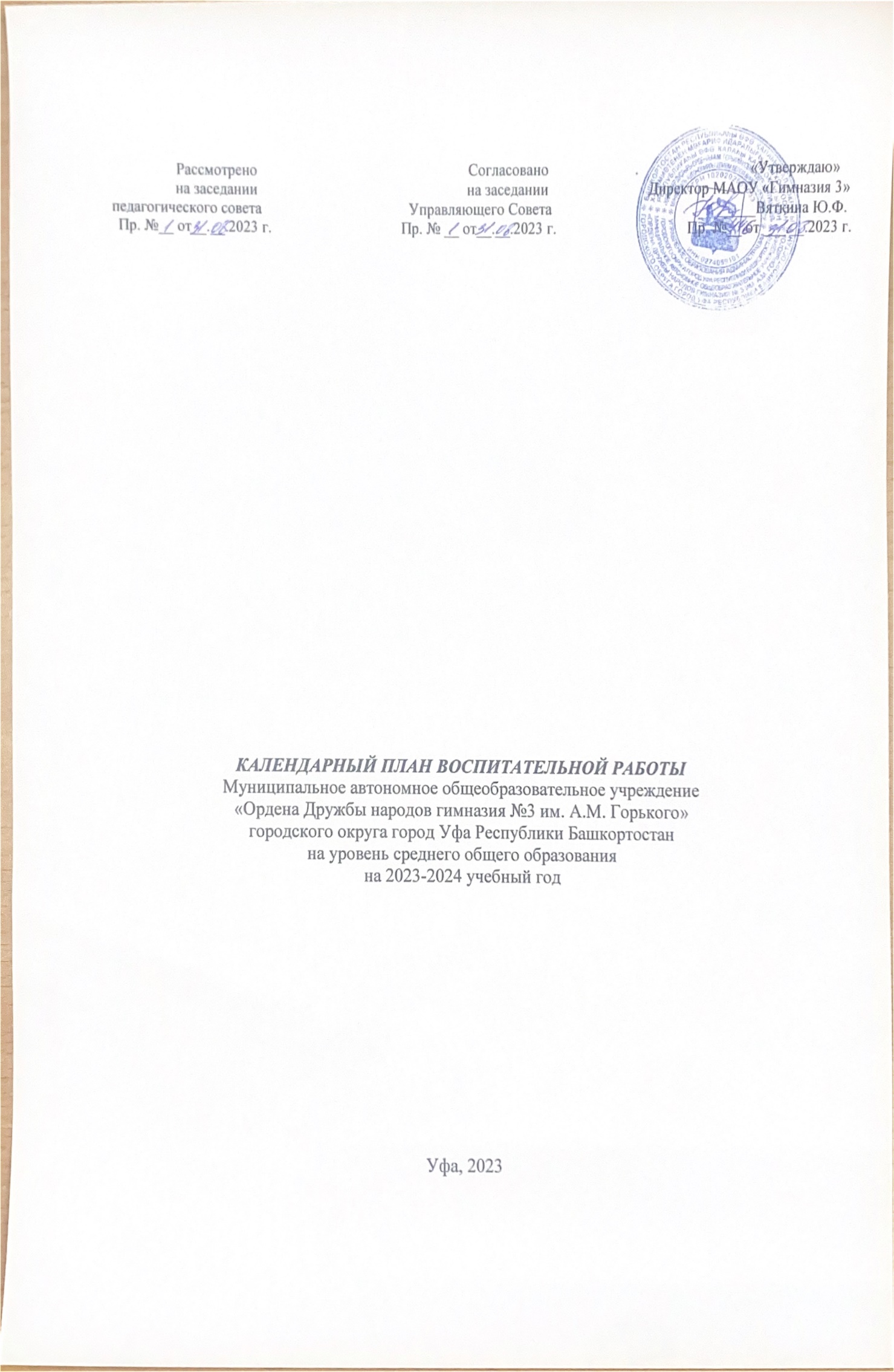 Зам. директора по ВР                                                            Хисматуллина Ф.Б.МероприятияКлассыКлассыКлассыКлассыДата проведенияОтветственныеОтветственныеОтветственныеОтветственныеКЛАССНОЕ РУКОВОДСТВОКЛАССНОЕ РУКОВОДСТВОКЛАССНОЕ РУКОВОДСТВОКЛАССНОЕ РУКОВОДСТВОКЛАССНОЕ РУКОВОДСТВОКЛАССНОЕ РУКОВОДСТВОКЛАССНОЕ РУКОВОДСТВОКЛАССНОЕ РУКОВОДСТВОКЛАССНОЕ РУКОВОДСТВОКЛАССНОЕ РУКОВОДСТВОРабота с классным коллективомРабота с классным коллективомРабота с классным коллективомРабота с классным коллективомРабота с классным коллективомРабота с классным коллективомРабота с классным коллективомРабота с классным коллективомРабота с классным коллективомРабота с классным коллективомЗаседание методического объединения классных руководителей		10-1110-1110-1110-11В течение года	Классные руководителиКлассные руководителиКлассные руководителиКлассные руководителиКорректировка планов воспитательной работы. Планирование воспитательной работы классов на 2023- 2024 учебный год10-1110-1110-1110-11СентябрьКлассные руководителиКлассные руководителиКлассные руководителиКлассные руководителиТематический классный час10-1110-1110-1110-11Первая неделя месяцаКлассные руководителиКлассные руководителиКлассные руководителиКлассные руководителиИнформационный классный час. ПДД10-1110-1110-1110-11Вторая неделя месяцаКлассные руководителиКлассные руководителиКлассные руководителиКлассные руководителиИнформационный классный час. ЗОЖ. Профилактика НТА10-1110-1110-1110-11Третья неделя месяцаКлассные руководителиКлассные руководителиКлассные руководителиКлассные руководителиИнформационный классный час. Антикоррупционное воспитание10-1110-1110-1110-11Четвертая неделя месяцаКлассные руководителиКлассные руководителиКлассные руководителиКлассные руководителиКлассные коллективные творческие дела10-1110-1110-1110-11Согласно планам ВР классных руководителейКлассные руководителиКлассные руководителиКлассные руководителиКлассные руководителиРеализация программы внеурочной деятельности с классом10-1110-1110-1110-11Два раза в неделюКл. руководителиРодительские комитетыКл. руководителиРодительские комитетыКл. руководителиРодительские комитетыКл. руководителиРодительские комитетыЭкскурсии10-1110-1110-1110-11Один раз в четвертьКлассные руководителиРодительские комитетыКлассные руководителиРодительские комитетыКлассные руководителиРодительские комитетыКлассные руководителиРодительские комитетыИзучение классного коллектива10101010Сентябрь- октябрьКлассные руководителиКлассные руководителиКлассные руководителиКлассные руководителиТематические классные часы (по календарю образовательных событий)Тематические классные часы (по календарю образовательных событий)Тематические классные часы (по календарю образовательных событий)Тематические классные часы (по календарю образовательных событий)Тематические классные часы (по календарю образовательных событий)Тематические классные часы (по календарю образовательных событий)Тематические классные часы (по календарю образовательных событий)Тематические классные часы (по календарю образовательных событий)Тематические классные часы (по календарю образовательных событий)Тематические классные часы (по календарю образовательных событий)«День Знаний», «День Мира» 10-1110-1110-1110-1101.09АдминистрацияКлассные руководителиВожатаяАдминистрацияКлассные руководителиВожатаяАдминистрацияКлассные руководителиВожатаяАдминистрацияКлассные руководителиВожатаяКлассный час, посвященный Дню солидарности в борьбе с терроризмом.10-1110-1110-1110-11сентябрьКлассные руководителиВожатаяКлассные руководителиВожатаяКлассные руководителиВожатаяКлассные руководителиВожатаяМеждународный день пожилых людей10-1110-1110-1110-11октябрьАдминистрация Классные руководителиВожатаяАдминистрация Классные руководителиВожатаяАдминистрация Классные руководителиВожатаяАдминистрация Классные руководителиВожатаяКлассный час «День народного единства». 10-1110-1110-1110-11ноябрьКлассные руководителиКлассные руководителиКлассные руководителиКлассные руководители«Когда душа умеет видеть- услышать сердце поспешит», посвященный Дню инвалидов. 10-1110-1110-1110-11декабрьКлассные руководителиВожатаяКлассные руководителиВожатаяКлассные руководителиВожатаяКлассные руководителиВожатаяЕдиный урок мужества, посвященныйДню полного освобождения Ленинграда от фашистской блокады 10-1110-1110-1110-11январьКлассные руководителиЗам. директора по ВРКлассные руководителиЗам. директора по ВРКлассные руководителиЗам. директора по ВРКлассные руководителиЗам. директора по ВРДень российской науки. 10-1110-1110-1110-11февральКлассные руководителиВожатаяКлассные руководителиВожатаяКлассные руководителиВожатаяКлассные руководителиВожатаяМеждународный женский день.10-1110-1110-1110-11мартКлассные руководителиЗам. директора по ВРВожатаяКлассные руководителиЗам. директора по ВРВожатаяКлассные руководителиЗам. директора по ВРВожатаяКлассные руководителиЗам. директора по ВРВожатаяДень космонавтики. Гагаринский урок «Космос – это мы»10-1110-1110-1110-11апрельКлассные руководителиВожатаяКлассные руководителиВожатаяКлассные руководителиВожатаяКлассные руководителиВожатаяДень Победы «Этих дней не смолкнет слава!»10-1110-1110-1110-11майАдминистрацияКлассные руководителиВожатаяАдминистрацияКлассные руководителиВожатаяАдминистрацияКлассные руководителиВожатаяАдминистрацияКлассные руководителиВожатаяИндивидуальная работа с обучающимисяИндивидуальная работа с обучающимисяИндивидуальная работа с обучающимисяИндивидуальная работа с обучающимисяИндивидуальная работа с обучающимисяИндивидуальная работа с обучающимисяИндивидуальная работа с обучающимисяИндивидуальная работа с обучающимисяИндивидуальная работа с обучающимисяИндивидуальная работа с обучающимисяИндивидуальные беседы с обучающимися10-1110-1110-1110-11По мере необходимостиКлассные руководителиУчителя предметникиКлассные руководителиУчителя предметникиКлассные руководителиУчителя предметникиКлассные руководителиУчителя предметникиАдаптация вновь прибывших обучающихся в классе10101010В течение годаКлассные руководителиКлассные руководителиКлассные руководителиКлассные руководителиИндивидуальная образовательная траекторияИндивидуальная образовательная траекторияИндивидуальная образовательная траекторияИндивидуальная образовательная траекторияИндивидуальная образовательная траекторияИндивидуальная образовательная траекторияИндивидуальная образовательная траекторияИндивидуальная образовательная траекторияИндивидуальная образовательная траекторияИндивидуальная образовательная траекторияВедение портфолио с обучающимися10-1110-1110-1110-11В течение годаКлассные руководителиКлассные руководителиКлассные руководителиКлассные руководителиРабота с учителями-предметниками в классеРабота с учителями-предметниками в классеРабота с учителями-предметниками в классеРабота с учителями-предметниками в классеРабота с учителями-предметниками в классеРабота с учителями-предметниками в классеРабота с учителями-предметниками в классеРабота с учителями-предметниками в классеРабота с учителями-предметниками в классеРабота с учителями-предметниками в классеКонсультации с учителями-предметниками (соблюдение единых требований в воспитании, предупреждение и разрешение конфликтов)10-1110-1110-1110-11ЕженедельноКлассные руководителиУчителя-предметникиКлассные руководителиУчителя-предметникиКлассные руководителиУчителя-предметникиКлассные руководителиУчителя-предметникиРабота с родителями обучающихся или их законными представителямиРабота с родителями обучающихся или их законными представителямиРабота с родителями обучающихся или их законными представителямиРабота с родителями обучающихся или их законными представителямиРабота с родителями обучающихся или их законными представителямиРабота с родителями обучающихся или их законными представителямиРабота с родителями обучающихся или их законными представителямиРабота с родителями обучающихся или их законными представителямиРабота с родителями обучающихся или их законными представителямиРабота с родителями обучающихся или их законными представителямиЗаседание родительского комитета класса10-1110-1110-1110-11Один раз в четвертьКлассные руководителиРодительский комитетАдминистрация  (по требованию)Классные руководителиРодительский комитетАдминистрация  (по требованию)Классные руководителиРодительский комитетАдминистрация  (по требованию)Классные руководителиРодительский комитетАдминистрация  (по требованию)Классные родительские собрания10-1110-1110-1110-11Согласно планам ВР классных руководителейКлассные руководителиАдминистрацияРодительский комитетКлассные руководителиАдминистрацияРодительский комитетКлассные руководителиАдминистрацияРодительский комитетКлассные руководителиАдминистрацияРодительский комитетУРОЧНАЯ ДЕЯТЕЛЬНОСТЬУРОЧНАЯ ДЕЯТЕЛЬНОСТЬУРОЧНАЯ ДЕЯТЕЛЬНОСТЬУРОЧНАЯ ДЕЯТЕЛЬНОСТЬУРОЧНАЯ ДЕЯТЕЛЬНОСТЬУРОЧНАЯ ДЕЯТЕЛЬНОСТЬУРОЧНАЯ ДЕЯТЕЛЬНОСТЬУРОЧНАЯ ДЕЯТЕЛЬНОСТЬУРОЧНАЯ ДЕЯТЕЛЬНОСТЬУРОЧНАЯ ДЕЯТЕЛЬНОСТЬОформление стендов в кабинетах(предметно-эстетическая среда, наглядная агитация школьных стендов предметной направленности)10-1110-1110-1110-11В течение годаУчителя-предметникиУчителя-предметникиУчителя-предметникиУчителя-предметникиИнтерактивные формы учебной деятельности10-1110-1110-1110-11В течение годаУчителя-предметникиЗам. директора по УВРУчителя-предметникиЗам. директора по УВРУчителя-предметникиЗам. директора по УВРУчителя-предметникиЗам. директора по УВРМузейные уроки в музее «Родная школа»10-1110-1110-1110-11В течение годаКлассные руководителиЗам. директора по ВРКлассные руководителиЗам. директора по ВРКлассные руководителиЗам. директора по ВРКлассные руководителиЗам. директора по ВРШкольная научно-практическая конференция «Горьковские чтения»10-1110-1110-1110-11АпрельУчителя-предметникиЗам. директора по УВРЗам. директора по НМРУчителя-предметникиЗам. директора по УВРЗам. директора по НМРУчителя-предметникиЗам. директора по УВРЗам. директора по НМРУчителя-предметникиЗам. директора по УВРЗам. директора по НМРСентябрьСентябрьСентябрьСентябрьСентябрьСентябрьСентябрьСентябрьСентябрьСентябрьВсероссийский открытый урок «ОБЖ» (урок подготовки детей к действиям в условиях различного рода чрезвычайных ситуаций)10-1110-1110-1110-1101.09Классные руководителиУчителя ОБЖЗам. директора по ВРКлассные руководителиУчителя ОБЖЗам. директора по ВРКлассные руководителиУчителя ОБЖЗам. директора по ВРКлассные руководителиУчителя ОБЖЗам. директора по ВРМеждународный день распространения грамотности (информационная минутка на уроке русского языка)10-1110-1110-1110-1108.09Учителя русского языка и литературыЗам. директора по ВРУчителя русского языка и литературыЗам. директора по ВРУчителя русского языка и литературыЗам. директора по ВРУчителя русского языка и литературыЗам. директора по ВРУрок памяти.  Международный день памяти жертв фашизма10-1110-1110-1110-115.09Учителя русского языка и литературыУчителя русского языка и литературыУчителя русского языка и литературыУчителя русского языка и литературыПравила учебных кабинетов10-1110-1110-1110-11В течение месяцаУчителя-предметникиЗам. директора по ВРУчителя-предметникиЗам. директора по ВРУчителя-предметникиЗам. директора по ВРУчителя-предметникиЗам. директора по ВРОктябрьОктябрьОктябрьОктябрьОктябрьОктябрьОктябрьОктябрьОктябрьОктябрьВсероссийский открытый урок «ОБЖ» (приуроченный ко Дню гражданской обороны Российской Федерации)10-1110-1110-1110-1104.10Учителя ОБЖЗам. директора по ВРЗам. директора по безопасностиУчителя ОБЖЗам. директора по ВРЗам. директора по безопасностиУчителя ОБЖЗам. директора по ВРЗам. директора по безопасностиУчителя ОБЖЗам. директора по ВРЗам. директора по безопасностиКиноуроки10-1110-1110-1110-111-27.10Советник директора по воспитаниюСоветник директора по воспитаниюСоветник директора по воспитаниюСоветник директора по воспитаниюНоябрьНоябрьНоябрьНоябрьНоябрьНоябрьНоябрьНоябрьНоябрьНоябрьУрок-устный журнал «День народного единства», «День толерантности»10-1110-1110-1110-113.11Учителя русского языка и литературыУчителя русского языка и литературыУчителя русского языка и литературыУчителя русского языка и литературыДень государственного герба Российской Федерации10-1110-1110-1110-1130.11Учителя русского языка и литературыУчителя русского языка и литературыУчителя русского языка и литературыУчителя русского языка и литературыДекабрьДекабрьДекабрьДекабрьДекабрьДекабрьДекабрьДекабрьДекабрьДекабрьУрок толерантности3 декабря – Международный день инвалидов10-1110-1110-1110-113.12Учителя русского языка и литературыУчителя русского языка и литературыУчителя русского языка и литературыУчителя русского языка и литературыЯнварьЯнварьЯнварьЯнварьЯнварьЯнварьЯнварьЯнварьЯнварьЯнварьУрок памяти.27 января День освобождения Ленинграда от фашистской блокады. Холокост10-1110-1110-1110-1127.01Классные руководителиКлассные руководителиКлассные руководителиКлассные руководителиФевральФевральФевральФевральФевральФевральФевральФевральФевральФевральУроки Пушкиноведения. День памяти А.С. Пушкина10–1110–1110–1110–11ФевральУчителя русского языка и литературыУчителя русского языка и литературыУчителя русского языка и литературыУчителя русского языка и литературы8 февраля – День Российской науки 10-1110-1110-1110-118.02Классные руководителиКлассные руководителиКлассные руководителиКлассные руководителиУрок мужества.15 февраля – День памяти о россиянах, исполнявшихслужебный долг за пределами Отечества10-1110-1110-1110-1115.02Учитель ОБЖУчитель ОБЖУчитель ОБЖУчитель ОБЖМартМартМартМартМартМартМартМартМартМартВсероссийский открытый урок «ОБЖ» (приуроченный к празднованию Всемирного дня гражданской обороны)10–1110–1110–1110–1101.03Учителя ОБЖЗам. директора по ВРУченическое самоуправлениеУчителя ОБЖЗам. директора по ВРУченическое самоуправлениеУчителя ОБЖЗам. директора по ВРУченическое самоуправлениеУчителя ОБЖЗам. директора по ВРУченическое самоуправлениеВсемирный день иммунитета (минутка информации на уроках биологии)1010101001.03Учителя биологииЗам. директора по ВРМедсестраУчителя биологииЗам. директора по ВРМедсестраУчителя биологииЗам. директора по ВРМедсестраУчителя биологииЗам. директора по ВРМедсестраУрок-устный журналВоссоединения России и Крыма.18 марта – день Воссоединения России и Крыма10-1110-1110-1110-1113.03Классные руководителиУчителя историиКлассные руководителиУчителя историиКлассные руководителиУчителя историиКлассные руководителиУчителя историиНеделя математики10-1110-1110-1110-1114.03–20.03Учителя математикиРуководитель ШМОУчителя математикиРуководитель ШМОУчителя математикиРуководитель ШМОУчителя математикиРуководитель ШМОАпрельАпрельАпрельАпрельАпрельАпрельАпрельАпрельАпрельАпрель12 апреля – День космонавтикиУрок-путешествие, приуроченный Дню космонавтики «Космос— это мы»10-1110-1110-1110-111.04Учитель музыкиУчитель музыкиУчитель музыкиУчитель музыкиВсероссийский открытый урок «ОБЖ» (День пожарной охраны)10-1110-1110-1110-1130.04Учителя ОБЖЗам. директора по ВРУчителя ОБЖЗам. директора по ВРУчителя ОБЖЗам. директора по ВРУчителя ОБЖЗам. директора по ВР19 апреля- день памяти о геноциде советского народа нацистами и их пособниками в годы ВОВ10-1110-1110-1110-1119.04Классные руководителиКлассные руководителиКлассные руководителиКлассные руководителиМайМайМайМайМайМайМайМайМайМайУрок Памяти. День Победы Советского народа в Великой Отечественной войне1941-1945годов1010101013.05Учителя истории и обществознанияУчителя истории и обществознанияУчителя истории и обществознанияУчителя истории и обществознанияДень государственного флага Российской Федерации10-1110-1110-1110-1122.05Учителя истории и обществознанияУчителя истории и обществознанияУчителя истории и обществознанияУчителя истории и обществознанияДень славянской письменности и культуры10-1110-1110-1110-1124.05Учителя русского языкаЗам. директора по ВРУчителя русского языкаЗам. директора по ВРУчителя русского языкаЗам. директора по ВРУчителя русского языкаЗам. директора по ВР«За страницами учебников»:- Предметные олимпиады- Интеллектуальные интернет–конкурсы («Учи.Ру», «Якласс», «Российская электронная школа» и др.)- Викторины10-1110-1110-1110-11В течение месяцаУчителя- предметникиУчителя- предметникиУчителя- предметникиУчителя- предметникиВНЕУРОЧНАЯ ДЕЯТЕЛЬНОСТЬВНЕУРОЧНАЯ ДЕЯТЕЛЬНОСТЬВНЕУРОЧНАЯ ДЕЯТЕЛЬНОСТЬВНЕУРОЧНАЯ ДЕЯТЕЛЬНОСТЬВНЕУРОЧНАЯ ДЕЯТЕЛЬНОСТЬВНЕУРОЧНАЯ ДЕЯТЕЛЬНОСТЬВНЕУРОЧНАЯ ДЕЯТЕЛЬНОСТЬВНЕУРОЧНАЯ ДЕЯТЕЛЬНОСТЬВНЕУРОЧНАЯ ДЕЯТЕЛЬНОСТЬВНЕУРОЧНАЯ ДЕЯТЕЛЬНОСТЬ4.РАБОТА С РОДИТЕЛЯМИ ИЛИ ИХ ЗАКОННЫМИ ПРЕДСТАВИТЕЛЯМИ4.РАБОТА С РОДИТЕЛЯМИ ИЛИ ИХ ЗАКОННЫМИ ПРЕДСТАВИТЕЛЯМИ4.РАБОТА С РОДИТЕЛЯМИ ИЛИ ИХ ЗАКОННЫМИ ПРЕДСТАВИТЕЛЯМИ4.РАБОТА С РОДИТЕЛЯМИ ИЛИ ИХ ЗАКОННЫМИ ПРЕДСТАВИТЕЛЯМИ4.РАБОТА С РОДИТЕЛЯМИ ИЛИ ИХ ЗАКОННЫМИ ПРЕДСТАВИТЕЛЯМИ4.РАБОТА С РОДИТЕЛЯМИ ИЛИ ИХ ЗАКОННЫМИ ПРЕДСТАВИТЕЛЯМИ4.РАБОТА С РОДИТЕЛЯМИ ИЛИ ИХ ЗАКОННЫМИ ПРЕДСТАВИТЕЛЯМИ4.РАБОТА С РОДИТЕЛЯМИ ИЛИ ИХ ЗАКОННЫМИ ПРЕДСТАВИТЕЛЯМИ4.РАБОТА С РОДИТЕЛЯМИ ИЛИ ИХ ЗАКОННЫМИ ПРЕДСТАВИТЕЛЯМИ4.РАБОТА С РОДИТЕЛЯМИ ИЛИ ИХ ЗАКОННЫМИ ПРЕДСТАВИТЕЛЯМИВ течение годаВ течение годаВ течение годаВ течение годаВ течение годаВ течение годаВ течение годаВ течение годаВ течение годаВ течение годаОбщешкольный совет родителей10-1110-1110-1110-11Один раз в годДиректорПредседатель ООО «Родители -детям»ДиректорПредседатель ООО «Родители -детям»ДиректорПредседатель ООО «Родители -детям»ДиректорПредседатель ООО «Родители -детям»Родительское собрание «Семья и школа: взгляд в одном направлении».Организованное начало учебного года.10-1110-1110-1110-11СентябрьЗам. директораКлассные руководителиЗам. директораКлассные руководителиЗам. директораКлассные руководителиЗам. директораКлассные руководителиРодительское собрание  «Права ребёнка-обязанности родителей. Воспитание толерантности в семье». Итоги 2 четверти.10-1110-1110-1110-11НоябрьЗам. директораКлассные руководителиЗам. директораКлассные руководителиЗам. директораКлассные руководителиЗам. директораКлассные руководителиРодительское собрание  «Организация учебного процесса в 3 четверти»10-1110-1110-1110-11ЯнварьАдминистрацияКлассные руководителиАдминистрацияКлассные руководителиАдминистрацияКлассные руководителиАдминистрацияКлассные руководителиРодительское собрание  «Порядок проведения ГИА.  Ознакомление с нормативными документами по ЕГЭ»11111111ЯнварьДиректор Зам. директора по УВР Педагог-психолог Директор Зам. директора по УВР Педагог-психолог Директор Зам. директора по УВР Педагог-психолог Директор Зам. директора по УВР Педагог-психолог Родительское собрание  «Родительская поддержка старшеклассников в период сдачи экзаменов»11 11 11 11 ФевральЗам. директора по ВР Педагог-психолог Родители дошкольниковЗам. директора по ВР Педагог-психолог Родители дошкольниковЗам. директора по ВР Педагог-психолог Родители дошкольниковЗам. директора по ВР Педагог-психолог Родители дошкольниковРодительское собрание  «Реализация программы воспитания. Мариинский бал»10-1110-1110-1110-11АпрельЗам. директора по ВРЗам. директора по ВРЗам. директора по ВРЗам. директора по ВР«Итоги учебного года. Допуск к ЕГЭ»11111111МайДиректор Заместители директора по УВРДиректор Заместители директора по УВРДиректор Заместители директора по УВРДиректор Заместители директора по УВРИтоги 2023-2024 учебного года 10-11 10-11 10-11 10-11МайАдминистрацияКлассные руководителиАдминистрацияКлассные руководителиАдминистрацияКлассные руководителиАдминистрацияКлассные руководителиКонсультации с психологом10-1110-1110-1110-11По графикуПсихологПсихологПсихологПсихологИндивидуальные встречи с администрацией10-1110-1110-1110-11По запросуАдминистрацияАдминистрацияАдминистрацияАдминистрацияУчастие родительской общественности вПроведении школьных мероприятий( тематические концерты, выставки и т.д.)10-1110-1110-1110-11В течение годаКлассные руководителиРодительский комитетКлассные руководителиРодительский комитетКлассные руководителиРодительский комитетКлассные руководителиРодительский комитетРаздел «Информация для родителей» на сайте школы, информация для родителей по социальным вопросам, безопасности, психологического благополучия, профилактики вредных привычек10-1110-1110-1110-11В течение годаЗам. директора по ВР, ИКТЗам. директора по ВР, ИКТЗам. директора по ВР, ИКТЗам. директора по ВР, ИКТСентябрьСентябрьСентябрьСентябрьСентябрьСентябрьСентябрьСентябрьСентябрьСентябрьЯрмарка дополнительного образования10-1110-1110-1110-11СентябрьЗам. директора по ВРПедагоги доп.образованияЗам. директора по ВРПедагоги доп.образованияЗам. директора по ВРПедагоги доп.образованияЗам. директора по ВРПедагоги доп.образованияЯрмарка курсов внеурочной деятельности10-1110-1110-1110-11СентябрьЗам. директора по УВРЗам. директора по ВРЗам. директора по УВРЗам. директора по ВРЗам. директора по УВРЗам. директора по ВРЗам. директора по УВРЗам. директора по ВРОктябрьОктябрьОктябрьОктябрьОктябрьОктябрьОктябрьОктябрьОктябрьОктябрь«Итоги адаптации в 10-х профильных классах»10101010ОктябрьЗам. директора по УВРЗам. директора по ВРПедагог-психологКлассные руководители 5-х классовЗам. директора по УВРЗам. директора по ВРПедагог-психологКлассные руководители 5-х классовЗам. директора по УВРЗам. директора по ВРПедагог-психологКлассные руководители 5-х классовЗам. директора по УВРЗам. директора по ВРПедагог-психологКлассные руководители 5-х классовНоябрьНоябрьНоябрьНоябрьНоябрьНоябрьНоябрьНоябрьНоябрьНоябрь«Простые правила безопасности в интернете»10-1110-1110-1110-11НоябрьЗам. директора по ИКТУчитель информатикиЗам. директора по ИКТУчитель информатикиЗам. директора по ИКТУчитель информатикиЗам. директора по ИКТУчитель информатикиДекабрьДекабрьДекабрьДекабрьДекабрьДекабрьДекабрьДекабрьДекабрьДекабрь«Проектные технологии в жизни»10-1110-1110-1110-11ДекабрьЗам. директора по ВРОтветственный за проектную деятельностьЗам. директора по ВРОтветственный за проектную деятельностьЗам. директора по ВРОтветственный за проектную деятельностьЗам. директора по ВРОтветственный за проектную деятельность«Готовимся к ЕГЭ»11111111Декабрь, февральЗам. директора по УВРПсихологЗам. директора по УВРПсихологЗам. директора по УВРПсихологЗам. директора по УВРПсихологЯнварьЯнварьЯнварьЯнварьЯнварьЯнварьЯнварьЯнварьЯнварьЯнварьБеседа со специалистом по профилактике наркозависимости10-1110-1110-1110-11ЯнварьЗам. директора по ВРСоц. педагогЗам. директора по ВРСоц. педагогЗам. директора по ВРСоц. педагогЗам. директора по ВРСоц. педагогФевральФевральФевральФевральФевральФевральФевральФевральФевральФевральМероприятие ко Дню защитника Отечества10-1110-1110-1110-11До 19.02Учитель ИЗОУчитель ИЗОУчитель ИЗОУчитель ИЗОМартМартМартМартМартМартМартМартМартМартМастер-классы к Международному женскому дню10101010До 03.03Учитель ИЗОУчитель ИЗОУчитель ИЗОУчитель ИЗОТренинг «Навыки стрессоустойчивости»10-1110-1110-1110-11МартЗам. директора по ВРПсихологЗам. директора по ВРПсихологЗам. директора по ВРПсихологЗам. директора по ВРПсихолог5.САМОУПРАВЛЕНИЕ5.САМОУПРАВЛЕНИЕ5.САМОУПРАВЛЕНИЕ5.САМОУПРАВЛЕНИЕ5.САМОУПРАВЛЕНИЕ5.САМОУПРАВЛЕНИЕ5.САМОУПРАВЛЕНИЕ5.САМОУПРАВЛЕНИЕ5.САМОУПРАВЛЕНИЕ5.САМОУПРАВЛЕНИЕВ течение годаВ течение годаВ течение годаВ течение годаВ течение годаВ течение годаВ течение годаВ течение годаВ течение годаВ течение годаЗаседание ученического самоуправления «Мариинская Федерация»10101010Один раз в неделюЗам. директора по ВРЗам. директора по ВРЗам. директора по ВРЗам. директора по ВРШкольная служба примирения10-1110-1110-1110-11Один раз в неделюПсихологПсихологПсихологПсихолог«Добровольцы и волонтеры»10-1110-1110-1110-11Один раз в неделюЗам. директора по ВРЗам. директора по ВРЗам. директора по ВРЗам. директора по ВРШкольный медиацентр 
 (пресс-центр, школьное радио, видеостудия, техподдержка)10-1110-1110-1110-11Один раз в неделюЗам. директора по ВРВидеооператорФотографОтветственные за техническое сопровождение мероприятийЗам. директора по ВРВидеооператорФотографОтветственные за техническое сопровождение мероприятийЗам. директора по ВРВидеооператорФотографОтветственные за техническое сопровождение мероприятийЗам. директора по ВРВидеооператорФотографОтветственные за техническое сопровождение мероприятийИндивидуальные социальные проекты10-1110-1110-1110-11В течение годаУченическое самоуправлениеУченическое самоуправлениеУченическое самоуправлениеУченическое самоуправлениеУчастие в планировании, организации, анализе основных школьных дел и иных мероприятий10-1110-1110-1110-11В соответствии с планом мероприятийУченическое самоуправлениеУченическое самоуправлениеУченическое самоуправлениеУченическое самоуправлениеОрганизация помощи учащимся начальной школы в выполнении домашних заданий10101010В течение годаДобровольцы и волонтерыДобровольцы и волонтерыДобровольцы и волонтерыДобровольцы и волонтерыСентябрьСентябрьСентябрьСентябрьСентябрьСентябрьСентябрьСентябрьСентябрьСентябрьЭколого-благотворительный проект «Крышечки спешат на помощь»10-1110-1110-1110-11Сентябрь, май Добровольцы и волонтерыУченическое самоуправление Добровольцы и волонтерыУченическое самоуправление Добровольцы и волонтерыУченическое самоуправление Добровольцы и волонтерыУченическое самоуправлениеЭкологический проект «У батарейки две жизни!»10-1110-1110-1110-11Сентябрь, январь, майДобровольцы и волонтерыУченическое самоуправлениеДобровольцы и волонтерыУченическое самоуправлениеДобровольцы и волонтерыУченическое самоуправлениеДобровольцы и волонтерыУченическое самоуправлениеЭкологическая акция «Сдай макулатуру – спаси дерево!»10-1110-1110-1110-11Сентябрь, апрельДобровольцы и волонтерыУченическое самоуправлениеДобровольцы и волонтерыУченическое самоуправлениеДобровольцы и волонтерыУченическое самоуправлениеДобровольцы и волонтерыУченическое самоуправлениеВыборы в органы классного самоуправления10-1110-1110-1110-1102.09–17.09Классные руководителиКлассные руководителиКлассные руководителиКлассные руководителиОктябрьОктябрьОктябрьОктябрьОктябрьОктябрьОктябрьОктябрьОктябрьОктябрьДень самоуправления (в рамках Дня учителя)10-1110-1110-1110-1105.10Добровольцы и волонтерыУченическое самоуправлениеДобровольцы и волонтерыУченическое самоуправлениеДобровольцы и волонтерыУченическое самоуправлениеДобровольцы и волонтерыУченическое самоуправлениеНоябрьНоябрьНоябрьНоябрьНоябрьНоябрьНоябрьНоябрьНоябрьНоябрьБлаготворительная акция «Доброе сердце»10-1110-1110-1110-1126.11-30.11Вожатая ВолонтерыВожатая ВолонтерыВожатая ВолонтерыВожатая Волонтеры «Новогодние огоньки»10-1110-1110-1110-1123.11–27.11Зам. директора по ВРДобровольцы и волонтерыУченическое самоуправлениеЗам. директора по ВРДобровольцы и волонтерыУченическое самоуправлениеЗам. директора по ВРДобровольцы и волонтерыУченическое самоуправлениеЗам. директора по ВРДобровольцы и волонтерыУченическое самоуправлениеФевральФевральФевральФевральФевральФевральФевральФевральФевральФевраль «День защитника Отечества»10-1110-1110-1110-1120.02–25.02Зам. директора по ВРДобровольцы и волонтерыУченическое самоуправлениеЗам. директора по ВРДобровольцы и волонтерыУченическое самоуправлениеЗам. директора по ВРДобровольцы и волонтерыУченическое самоуправлениеЗам. директора по ВРДобровольцы и волонтерыУченическое самоуправлениеМартМартМартМартМартМартМартМартМартМарт «Международный женский день»10-1110-1110-1110-1104.03–07.03Зам. директора по ВРУченическое самоуправлениеЗам. директора по ВРУченическое самоуправлениеЗам. директора по ВРУченическое самоуправлениеЗам. директора по ВРУченическое самоуправлениеАпрельАпрельАпрельАпрельАпрельАпрельАпрельАпрельАпрельАпрель «День смеха»1010101015.03–19.03Школьный медиацентрУченическое самоуправлениеШкольный медиацентрУченическое самоуправлениеШкольный медиацентрУченическое самоуправлениеШкольный медиацентрУченическое самоуправление«День стиляг»10-1110-1110-1110-1122.03–26.03Школьный медиацентрУченическое самоуправлениеШкольный медиацентрУченическое самоуправлениеШкольный медиацентрУченическое самоуправлениеШкольный медиацентрУченическое самоуправлениеМайМайМайМайМайМайМайМайМайМай«Проект "Наследники Великой Победы"» (благоустройство памятника, поздравление ветеранов, подарки ветеранам)10-1110-1110-1110-118.05Замдиректора по ВРШкольный медиацентрУченическое самоуправлениеЗамдиректора по ВРШкольный медиацентрУченическое самоуправлениеЗамдиректора по ВРШкольный медиацентрУченическое самоуправлениеЗамдиректора по ВРШкольный медиацентрУченическое самоуправление	6.	ПРОФОРИЕНТАЦИЯ	6.	ПРОФОРИЕНТАЦИЯ	6.	ПРОФОРИЕНТАЦИЯ	6.	ПРОФОРИЕНТАЦИЯ	6.	ПРОФОРИЕНТАЦИЯ	6.	ПРОФОРИЕНТАЦИЯ	6.	ПРОФОРИЕНТАЦИЯ	6.	ПРОФОРИЕНТАЦИЯ	6.	ПРОФОРИЕНТАЦИЯ	6.	ПРОФОРИЕНТАЦИЯВ течение годаВ течение годаВ течение годаВ течение годаВ течение годаВ течение годаВ течение годаВ течение годаВ течение годаВ течение годаЦиклы профориентационных часов общения «Профессиональное самоопределение»10-1110-1110-1110-11Один раз в месяц на параллель по отдельному плануЗамдиректора по ВРПсихологКлассный руководительЗамдиректора по ВРПсихологКлассный руководительЗамдиректора по ВРПсихологКлассный руководительЗамдиректора по ВРПсихологКлассный руководительИндивидуальные консультации для учащихся и родителей с психологом10-1110-1110-1110-11По индивидуальной договоренностиПсихологПсихологПсихологПсихологПрофориентационные экскурсии по отдельному плану10-1110-1110-1110-11В течение годаЗам. директора по ВРПсихологЗам. директора по ВРПсихологЗам. директора по ВРПсихологЗам. директора по ВРПсихологОктябрьОктябрьОктябрьОктябрьОктябрьОктябрьОктябрьОктябрьОктябрьОктябрьОнлайн-тестирование10-1110-1110-1110-11ОктябрьПсихологСпециалист ITПсихологСпециалист ITПсихологСпециалист ITПсихологСпециалист ITНоябрьНоябрьНоябрьНоябрьНоябрьНоябрьНоябрьНоябрьНоябрьНоябрьКлуб интересных встреч 10-1110-1110-1110-11НоябрьЗам. директора по ВРПсихологЗам. директора по ВРПсихологЗам. директора по ВРПсихологЗам. директора по ВРПсихологДекабрьДекабрьДекабрьДекабрьДекабрьДекабрьДекабрьДекабрьДекабрьДекабрьИгра «Кто есть кто?»10101010ДекабрьПсихологКлассный руководительПсихологКлассный руководительПсихологКлассный руководительПсихологКлассный руководительКруглый стол для родителей «Как помочь ребенку в выборе профессии»10-1110-1110-1110-11ДекабрьЗам. директора по ВРПсихологЗам. директора по ВРПсихологЗам. директора по ВРПсихологЗам. директора по ВРПсихологЯнварьЯнварьЯнварьЯнварьЯнварьЯнварьЯнварьЯнварьЯнварьЯнварьКлуб интересных встреч «Новые тенденции в мире профессий»10-1110-1110-1110-11ЯнварьЗам. директора по ВРПсихологУправляющий советЗам. директора по ВРПсихологУправляющий советЗам. директора по ВРПсихологУправляющий советЗам. директора по ВРПсихологУправляющий советЛекторий для родителей «Что такое "навыки XXI века"»10-1110-1110-1110-11ЯнварьЗам. директора по ВРПсихологЗам. директора по ВРПсихологЗам. директора по ВРПсихологЗам. директора по ВРПсихологФевральФевральФевральФевральФевральФевральФевральФевральФевральФевральИгра «Собеседование с работодателем»10-1110-1110-1110-11ФевральЗам. директора по ВРПсихологЗам. директора по ВРПсихологЗам. директора по ВРПсихологЗам. директора по ВРПсихологЛекторий для родителей «Что такое "навыки XXI века"»10-1110-1110-1110-11ФевральЗам. директора по ВРПсихологЗам. директора по ВРПсихологЗам. директора по ВРПсихологЗам. директора по ВРПсихологМартМартМартМартМартМартМартМартМартМартКлуб интересных встреч «Встреча с представителями вузов»10-1110-1110-1110-11МартЗам. директора по ВРПсихологУправляющий советЗам. директора по ВРПсихологУправляющий советЗам. директора по ВРПсихологУправляющий советЗам. директора по ВРПсихологУправляющий советАпрельАпрельАпрельАпрельАпрельАпрельАпрельАпрельАпрельАпрельКлуб интересных встреч «Профессия – директор благотворительного фонда»10-1110-1110-1110-11АпрельЗам. директора по ВРПсихологВожатаяЗам. директора по ВРПсихологВожатаяЗам. директора по ВРПсихологВожатаяЗам. директора по ВРПсихологВожатаяКарьерная неделя11111111АпрельПсихологВожатаяПсихологВожатаяПсихологВожатаяПсихологВожатаяМайМайМайМайМайМайМайМайМайМайКвест «Лидеры будущих изменений»10-1110-1110-1110-11МайЗам. директора по ВРПсихологЗам. директора по ВРПсихологЗам. директора по ВРПсихологЗам. директора по ВРПсихолог7.ОСНОВНЫЕ ШКОЛЬНЫЕ ДЕЛА7.ОСНОВНЫЕ ШКОЛЬНЫЕ ДЕЛА7.ОСНОВНЫЕ ШКОЛЬНЫЕ ДЕЛА7.ОСНОВНЫЕ ШКОЛЬНЫЕ ДЕЛА7.ОСНОВНЫЕ ШКОЛЬНЫЕ ДЕЛА7.ОСНОВНЫЕ ШКОЛЬНЫЕ ДЕЛА7.ОСНОВНЫЕ ШКОЛЬНЫЕ ДЕЛА7.ОСНОВНЫЕ ШКОЛЬНЫЕ ДЕЛА7.ОСНОВНЫЕ ШКОЛЬНЫЕ ДЕЛА7.ОСНОВНЫЕ ШКОЛЬНЫЕ ДЕЛАВ течение годаВ течение годаВ течение годаВ течение годаВ течение годаВ течение годаВ течение годаВ течение годаВ течение годаВ течение годаДень Знаний. Торжественная линейка «Здравствуй, школа!»10-1110-1110-1110-11Сентябрь–май по отдельному плануЗам. директора по ВРСоветник директора по воспитанию Классные руководителиЗам. директора по ВРСоветник директора по воспитанию Классные руководителиЗам. директора по ВРСоветник директора по воспитанию Классные руководителиЗам. директора по ВРСоветник директора по воспитанию Классные руководителиПодъем Флагов РФ, РБ и исполнение Гимнов РФ, РБ10-1110-1110-1110-11Сентябрь–майЗам. директора по ВРСоветник директора по воспитаниюУченическое самоуправлениеЗам. директора по ВРСоветник директора по воспитаниюУченическое самоуправлениеЗам. директора по ВРСоветник директора по воспитаниюУченическое самоуправлениеЗам. директора по ВРСоветник директора по воспитаниюУченическое самоуправлениеЭколого-благотворительная акция  «Доброе сердце», «Крышечки спешат на помощь»10-1110-1110-1110-11Сентябрь–майЗам. директора по ВРШкольный медиацентрУченическое самоуправлениеЗам. директора по ВРШкольный медиацентрУченическое самоуправлениеЗам. директора по ВРШкольный медиацентрУченическое самоуправлениеЗам. директора по ВРШкольный медиацентрУченическое самоуправлениеСентябрьСентябрьСентябрьСентябрьСентябрьСентябрьСентябрьСентябрьСентябрьСентябрьНеделя безопасности дорожного движения10-1110-1110-1110-1125.09–29.09Классные руководителиУчителя ОБЖОтветственный по ПДДСоветник директора по воспитанию Классные руководителиУчителя ОБЖОтветственный по ПДДСоветник директора по воспитанию Классные руководителиУчителя ОБЖОтветственный по ПДДСоветник директора по воспитанию Классные руководителиУчителя ОБЖОтветственный по ПДДСоветник директора по воспитанию ОктябрьОктябрьОктябрьОктябрьОктябрьОктябрьОктябрьОктябрьОктябрьОктябрьДень учителя.Международный день учителя10-1110-1110-1110-1105.10Зам. директора по ВРШкольный медиацентрУченическое самоуправлениеВожатаяЗам. директора по ВРШкольный медиацентрУченическое самоуправлениеВожатаяЗам. директора по ВРШкольный медиацентрУченическое самоуправлениеВожатаяЗам. директора по ВРШкольный медиацентрУченическое самоуправлениеВожатаяНоябрьНоябрьНоябрьНоябрьНоябрьНоябрьНоябрьНоябрьНоябрьНоябрьПроект «От сердца к сердцу» Благотворительная акция «Доброе сердце»10-1110-1110-1110-1121.11–30.11Замдиректора по ВРКлассные руководители 1–11-х классовВожатаяЗамдиректора по ВРКлассные руководители 1–11-х классовВожатаяЗамдиректора по ВРКлассные руководители 1–11-х классовВожатаяЗамдиректора по ВРКлассные руководители 1–11-х классовВожатаяДекабрьДекабрьДекабрьДекабрьДекабрьДекабрьДекабрьДекабрьДекабрьДекабрь5 декабря – День добровольца10-1110-1110-1110-115.12Зам. директора по ВРКлассные руководителиЗам. директора по ВРКлассные руководителиЗам. директора по ВРКлассные руководителиЗам. директора по ВРКлассные руководителиАкция «Доброе сердце».Зимняя благотворительная ярмарка, посвященная Международному дню инвалидов10-1110-1110-1110-1103.12Зам. директора по ВРУченическое самоуправлениеДобровольцы и волонтерыСоветник директора по воспитанию Зам. директора по ВРУченическое самоуправлениеДобровольцы и волонтерыСоветник директора по воспитанию Зам. директора по ВРУченическое самоуправлениеДобровольцы и волонтерыСоветник директора по воспитанию Зам. директора по ВРУченическое самоуправлениеДобровольцы и волонтерыСоветник директора по воспитанию 9 декабря – День Героев ОтечестваПатриотическая акция «Мы -Граждане России»10-1110-1110-1110-119.12Классные руководителиКлассные руководителиКлассные руководителиКлассные руководителиНовогодние утренники10-1110-1110-1110-1123.12-29.12Зам. директора по ВРУченическое самоуправлениеЗам. директора по ВРУченическое самоуправлениеЗам. директора по ВРУченическое самоуправлениеЗам. директора по ВРУченическое самоуправлениеЯнварьЯнварьЯнварьЯнварьЯнварьЯнварьЯнварьЯнварьЯнварьЯнварьДень полного освобождения Ленинграда от фашисткой блокады.Классные часы «Блокадный хлеб: символ жизни и надежды»10-1127.0127.0127.0127.0127.01Классные руководителиКлассные руководителиКлассные руководителиФевральФевральФевральФевральФевральФевральФевральФевральФевральФевраль14 февраля МЕЖДУНАРОДНЫЙ ДЕНЬКНИГОДАРЕНИЯ. Акция «Дарите книги с любовью»10-1110-1110-1110-1114.02ВожатаяКлассные руководителиВожатаяКлассные руководителиВожатаяКлассные руководителиВожатаяКлассные руководители«А ну – ка мальчики», посвященный Дню защитника Отечества10-1110-1110-1110-1122.02Зам. директора по ВРУченическое самоуправлениеЗам. директора по ВРУченическое самоуправлениеЗам. директора по ВРУченическое самоуправлениеЗам. директора по ВРУченическое самоуправлениеМартМартМартМартМартМартМартМартМартМартМероприятия к Международному женскому дню1010101007.03Зам. директора по ВРКлассные руководителиВожатаяЗам. директора по ВРКлассные руководителиВожатаяЗам. директора по ВРКлассные руководителиВожатаяЗам. директора по ВРКлассные руководителиВожатаяАпрельАпрельАпрельАпрельАпрельАпрельАпрельАпрельАпрельАпрельНПК «Горьковские чтения»10-1110-1110-1110-11До 30 апреляЗам. директора по НМРРуководители МОЗам. директора по НМРРуководители МОЗам. директора по НМРРуководители МОЗам. директора по НМРРуководители МО	22 апреля - Всемирный день ЗемлиАкция «Чистая гимназия- чистый город»10-1110-1110-1110-1122.04Классные руководителиВожатаяКлассные руководителиВожатаяКлассные руководителиВожатаяКлассные руководителиВожатаяМайМайМайМайМайМайМайМайМайМайАкции приуроченные Великой Победе:«Память»,«Георгиевская лента», «Песни Победы», «Бессмертный полк»- встречи с ветеранами труда, локальных войн на уроках Мужества.-выставка рисунков «Никто не забыт и ничто не забыто!»- митинг памяти «Память сердца»10-1110-1110-1110-118.05Зам. директора по ВРКлассные руководителиШкольный медиацентрРодителиЗам. директора по ВРКлассные руководителиШкольный медиацентрРодителиЗам. директора по ВРКлассные руководителиШкольный медиацентрРодителиЗам. директора по ВРКлассные руководителиШкольный медиацентрРодители19 мая – День детских обществ. организаций Россиимероприятие «Наследники пионерии»10-1110-1110-1110-1118.05Зам. директора по ВРКлассные руководителиВожатаяЗам. директора по ВРКлассные руководителиВожатаяЗам. директора по ВРКлассные руководителиВожатаяЗам. директора по ВРКлассные руководителиВожатаяТанцевальный проект «Мариинский бал»10-1110-1110-1110-1120.05Зам. директора по ВРКлассные руководителиВожатаяЗам. директора по ВРКлассные руководителиВожатаяЗам. директора по ВРКлассные руководителиВожатаяЗам. директора по ВРКлассные руководителиВожатаяВыпускные вечера10-1110-1110-1110-1120-25.05Зам. директора по ВРКлассные руководителиВожатаяЗам. директора по ВРКлассные руководителиВожатаяЗам. директора по ВРКлассные руководителиВожатаяЗам. директора по ВРКлассные руководителиВожатаяИюньИюньИюньИюньИюньИюньИюньИюньИюньИюньВикторина6 июня – день русского языка1-41-41-46.066.066.066.066.06Классные руководителиУстный журнал12 июня - День России1-41-41-412.0612.0612.0612.0612.06Классные руководителиЛитературно-музыкальная программа22 июня – День памяти и скорби1-41-41-422.0622.0622.0622.0622.06Классные руководители8. ВНЕШКОЛЬНЫЕ МЕРОПРИЯТИЯ8. ВНЕШКОЛЬНЫЕ МЕРОПРИЯТИЯ8. ВНЕШКОЛЬНЫЕ МЕРОПРИЯТИЯ8. ВНЕШКОЛЬНЫЕ МЕРОПРИЯТИЯ8. ВНЕШКОЛЬНЫЕ МЕРОПРИЯТИЯ8. ВНЕШКОЛЬНЫЕ МЕРОПРИЯТИЯ8. ВНЕШКОЛЬНЫЕ МЕРОПРИЯТИЯ8. ВНЕШКОЛЬНЫЕ МЕРОПРИЯТИЯ8. ВНЕШКОЛЬНЫЕ МЕРОПРИЯТИЯ8. ВНЕШКОЛЬНЫЕ МЕРОПРИЯТИЯВнешкольные мероприятия, в том числе организуемые совместно с социальными партнёрами общеобразовательной организации10-1110-1110-1110-11Сентябрь- майСентябрь- майСентябрь- майКлассные руководителиКлассные руководителиВнешкольные тематические мероприятия воспитательной направленности, организуемые педагогами по изучаемым в общеобразовательной организации учебным предметам, курсам, модулям10-1110-1110-1110-11Сентябрь- майСентябрь- майСентябрь- майКлассные руководителиУчителя- предметникиКлассные руководителиУчителя- предметникиЭкскурсии на природу10-1110-1110-1110-11Сентябрь, майСентябрь, майСентябрь, майКлассные руководителиКлассные руководителиОднодневные туристические походы10-1110-1110-1110-11Сентябрь- майСентябрь- майСентябрь- майКлассные руководителиКлассные руководители9.ОРГАНИЗАЦИЯ ПРЕДМЕТНО- ПРОСТРАНСТВЕННОЙ СРЕДЫ9.ОРГАНИЗАЦИЯ ПРЕДМЕТНО- ПРОСТРАНСТВЕННОЙ СРЕДЫ9.ОРГАНИЗАЦИЯ ПРЕДМЕТНО- ПРОСТРАНСТВЕННОЙ СРЕДЫ9.ОРГАНИЗАЦИЯ ПРЕДМЕТНО- ПРОСТРАНСТВЕННОЙ СРЕДЫ9.ОРГАНИЗАЦИЯ ПРЕДМЕТНО- ПРОСТРАНСТВЕННОЙ СРЕДЫ9.ОРГАНИЗАЦИЯ ПРЕДМЕТНО- ПРОСТРАНСТВЕННОЙ СРЕДЫ9.ОРГАНИЗАЦИЯ ПРЕДМЕТНО- ПРОСТРАНСТВЕННОЙ СРЕДЫ9.ОРГАНИЗАЦИЯ ПРЕДМЕТНО- ПРОСТРАНСТВЕННОЙ СРЕДЫ9.ОРГАНИЗАЦИЯ ПРЕДМЕТНО- ПРОСТРАНСТВЕННОЙ СРЕДЫ9.ОРГАНИЗАЦИЯ ПРЕДМЕТНО- ПРОСТРАНСТВЕННОЙ СРЕДЫСентябрьСентябрьСентябрьСентябрьСентябрьСентябрьСентябрьСентябрьСентябрьСентябрьОформление класса, холла при входе в гимназию символикой Российской Федерации и Республики Башкортостан (флаг, герб) Оформление школьного уголка, уголка безопасности10-1110-1110-1110-1101.09Руководитель МОВожатаяРуководитель МОВожатаяРуководитель МОВожатаяРуководитель МОВожатаяОктябрьОктябрьОктябрьОктябрьОктябрьОктябрьОктябрьОктябрьОктябрьОктябрьВсероссийский урок «Экология и энергосбережение» в рамках Всероссийского фестиваля энергосбережения #ВместеЯрче1010101016.10Руководители МО ВожатаяРуководители МО ВожатаяРуководители МО ВожатаяРуководители МО ВожатаяНоябрьНоябрьНоябрьНоябрьНоябрьНоябрьНоябрьНоябрьНоябрьНоябрьОформление тематической информационной интерактивной стены «Наука и жизнь» 10-1110-1110-1110-1120.11Руководитель МОВожатаяРуководитель МОВожатаяРуководитель МОВожатаяРуководитель МОВожатаяБлаготворительная акция, посвященная Международному дню толерантности. Оформление уголка для сбора подарков10-1110-1110-1110-1110.11–18.11Добровольцы и волонтерыДобровольцы и волонтерыДобровольцы и волонтерыДобровольцы и волонтерыДекабрьДекабрьДекабрьДекабрьДекабрьДекабрьДекабрьДекабрьДекабрьДекабрьНовогоднее оформление кабинетов10-1110-1110-1110-1110.12Классные руководителиКлассные руководителиКлассные руководителиКлассные руководителиБлаготворительный проект для детей с особенностями развития «Удивительные елки». Оформление зала ритмики10-1110-1110-1110-11Декабрь«Добровольцы и волонтеры»«Добровольцы и волонтеры»«Добровольцы и волонтеры»«Добровольцы и волонтеры»ЯнварьЯнварьЯнварьЯнварьЯнварьЯнварьЯнварьЯнварьЯнварьЯнварьОформление тематической информационной интерактивной стены «Наука и жизнь» 10-1110-1110-1110-1127.01Руководитель МО ВожатаяРуководитель МО ВожатаяРуководитель МО ВожатаяРуководитель МО ВожатаяФевральФевральФевральФевральФевральФевральФевральФевральФевральФевральНаучный квест ко Дню российской науки 10-1110-1110-1110-1110.02Руководитель МОЮнармияРуководитель МОЮнармияРуководитель МОЮнармияРуководитель МОЮнармияМартМартМартМартМартМартМартМартМартМартНаучно-практическая конференция.Оформление мемориала гимназии10-1110-1110-1110-1117.03–19.03Зам. директора по НМРРуководитель проектной деятельностиЗам. директора по НМРРуководитель проектной деятельностиЗам. директора по НМРРуководитель проектной деятельностиЗам. директора по НМРРуководитель проектной деятельностиАпрельАпрельАпрельАпрельАпрельАпрельАпрельАпрельАпрельАпрельОформление тематической информационной интерактивной стены «Наука и жизнь» – «День космонавтики»10-1110-1110-1110-1112.04Зам. директора по ВРВожатаяЗам. директора по ВРВожатаяЗам. директора по ВРВожатаяЗам. директора по ВРВожатаяПодготовка к общешкольному мероприятию «Митинг «Память сердца», посвященный Дню Победы10-1110-1110-1110-1128.04- 8.05Зам. директора по ВРКлассные руководителиЗам. директора по ВРКлассные руководителиЗам. директора по ВРКлассные руководителиЗам. директора по ВРКлассные руководителиМайМайМайМайМайМайМайМайМайМайАкция «Подарки для ветеранов». Оформление открыток ветеранам10-1110-1110-1110-118.05Зам. директора по ВРДобровольцы и волонтерыЗам. директора по ВРДобровольцы и волонтерыЗам. директора по ВРДобровольцы и волонтерыЗам. директора по ВРДобровольцы и волонтерыПоздравление ветеранов ВОВ. Митинг памяти «Память сердца»10-1110-1110-1110-11До 09.05Зам. директора по ВРКлассные руководителиЗам. директора по ВРКлассные руководителиЗам. директора по ВРКлассные руководителиЗам. директора по ВРКлассные руководители10.ПРОФИЛАКТИКА И БЕЗОПАСНОСТЬ10.ПРОФИЛАКТИКА И БЕЗОПАСНОСТЬ10.ПРОФИЛАКТИКА И БЕЗОПАСНОСТЬ10.ПРОФИЛАКТИКА И БЕЗОПАСНОСТЬ10.ПРОФИЛАКТИКА И БЕЗОПАСНОСТЬ10.ПРОФИЛАКТИКА И БЕЗОПАСНОСТЬ10.ПРОФИЛАКТИКА И БЕЗОПАСНОСТЬ10.ПРОФИЛАКТИКА И БЕЗОПАСНОСТЬ10.ПРОФИЛАКТИКА И БЕЗОПАСНОСТЬ10.ПРОФИЛАКТИКА И БЕЗОПАСНОСТЬИсследование и комплексная оценка состояния образовательной среды и состояния здоровья учащихся.• Медицинская диагностика• Оформление медицинских карт и листков Здоровья• Комплектация на их основе физкультурных групп10-1110-11СентябрьСентябрьСентябрьСентябрьСентябрьМед.сестраКлассные руководители Мед.сестраКлассные руководители Проведение родительских собраний по вопросам профилактики безнадзорности, беспризорности, правонарушений, наркомании среди обучающихся10-1110-11Октябрь- ноябрь, в течение годаОктябрь- ноябрь, в течение годаОктябрь- ноябрь, в течение годаОктябрь- ноябрь, в течение годаОктябрь- ноябрь, в течение годаРОО, ЦОБ и ППН, Администрация Соц. педагогРОО, ЦОБ и ППН, Администрация Соц. педагогБеседы с учащимися на классных часах по темам:1. «Уголовная, административная ответственность несовершеннолетних»2.«Проступок, правонарушение, преступление»,3. «Опасные игры»4. «Безопасный интернет».5. « Способы решения конфликтных ситуаций»10-1110-111 раз в четверть1 раз в четверть1 раз в четверть1 раз в четверть1 раз в четвертьКлассныеруководители1-11 классовСоц. педагогСоветник директора по воспитанию и взаимодействию с детскими общественными организациямиКлассныеруководители1-11 классовСоц. педагогСоветник директора по воспитанию и взаимодействию с детскими общественными организациямиСбор информации о семьях учащихся, их классификация.Составление соц.паспорта класса, школы10-1110-11СентябрьСентябрьСентябрьСентябрьСентябрь Кл. руководителиСоц. педагог Кл. руководителиСоц. педагогПДД- Классные часы по ПДД( согласно Программе)Оформление Уголка по ПДДМинутки безопасностиАкция «Внимание - дети!»:схема Дом-Школа-Дом10-1110-11Сентябрь- майСентябрь- майСентябрь- майСентябрь- майСентябрь- майЗам директора по ВР Кл. руководители ВожатаяОтряд ЮИДСоветник директора по воспитанию Зам директора по ВР Кл. руководители ВожатаяОтряд ЮИДСоветник директора по воспитанию Пожарная безопасностьУроки пожарной безопасностиВстречи с представителями Пожарной частиУчебная эвакуация10-1110-11Сентябрь- майСентябрь- майСентябрь- майСентябрь- майСентябрь- майЗам директора по ВРУчитель ОБЖВожатаяКлассные руководителиЗам директора по ВРУчитель ОБЖВожатаяКлассные руководителиЗОЖ- Профилактические беседы по ЗОЖДень правовых знаний«Быть здоровым – это модно», классные часы10-1110-11Сентябрь- майСентябрь- майСентябрь- майСентябрь- майСентябрь- майЗаместитель директора по ВРСоц. педагоги МедсестраКл. руководителиСоветник директора по воспитанию Заместитель директора по ВРСоц. педагоги МедсестраКл. руководителиСоветник директора по воспитанию Посещение семей учащихся, где дети признаны находящимися в социально-опасном положении.Индивидуальная работа (ВШУ, КДН, ОДН, ТЖС, опекаемые, приемные семьи,«группа риска»Профилактика экстремизма и терроризма10-1110-11Сентябрь- майСентябрь- майСентябрь- майСентябрь- майСентябрь- майЗам. директора по ВР Преподаватель ОБЖСоц. педагогВожатаяКл. руководителиЗам. директора по ВР Преподаватель ОБЖСоц. педагогВожатаяКл. руководителиМеждународный День толерантности.Тематические классные часы:         - «Как хорошо, что мы такие разные!»- «Что такое толерантность?»- «Толерантность – это дружба»10-1110-1116 ноября16 ноября16 ноября16 ноября16 ноябряКл. руководителиКл. руководителиМесячник безопасностиМесячник ГО, ЧС10-1110-11Сентябрь(по особому плану)Сентябрь(по особому плану)Сентябрь(по особому плану)Сентябрь(по особому плану)Сентябрь(по особому плану)Зам. директора по ВР Преподаватель ОБЖЗам. директора по ВР Преподаватель ОБЖИнформационная безопасностьБеседы по информационной безопасности10-1110-11Сентябрь- майСентябрь- майСентябрь- майСентябрь- майСентябрь- майЗам. директора по информационной безопасностиКл. руководителиЗам. директора по информационной безопасностиКл. руководители11.СОЦИАЛЬНОЕ ПАРТНЕРСТВО11.СОЦИАЛЬНОЕ ПАРТНЕРСТВО11.СОЦИАЛЬНОЕ ПАРТНЕРСТВО11.СОЦИАЛЬНОЕ ПАРТНЕРСТВО11.СОЦИАЛЬНОЕ ПАРТНЕРСТВО11.СОЦИАЛЬНОЕ ПАРТНЕРСТВО11.СОЦИАЛЬНОЕ ПАРТНЕРСТВО11.СОЦИАЛЬНОЕ ПАРТНЕРСТВО11.СОЦИАЛЬНОЕ ПАРТНЕРСТВО11.СОЦИАЛЬНОЕ ПАРТНЕРСТВОМероприятия с библиотекойПодбор литературы, консультации, литературныевыставки, круглые столы, библиотечные уроки, встречи с интересными людьми, организация совместных тематических мероприятий.Участие учащихся в конкурсах чтецов, викторинах по литературным произведениям.10-1110-1110-1110-11По отдельному плануПо отдельному плануПо отдельному плануЗам. директора по ВРКлассные руководителиВожатаяСоц.педагогПсихологУчителя физ. культурыСоветник директора по воспитаниюЗам. директора по ВРКлассные руководителиВожатаяСоц.педагогПсихологУчителя физ. культурыСоветник директора по воспитаниюВовлечение учащихся учреждения в кружковуюработу, участие в конкурсах, проектах.Организация творческих выставок, концертныхпрограмм, мастер-классов, представлений,киносеансов, лекториев10-1110-1110-1110-11В течение годаВ течение годаВ течение годаКлассные руководителиВожатаяКлассные руководителиВожатаяС ГИБДД:-профилактические беседы, совместные рейдовыемероприятия, обеспечение порядка при проведениимассовых мероприятий, «час инспектора».С мед. Учреждением:-вакцинация, пропаганда здорового образа жизни- всемирный день борьбы со СПИДОМ-тематические лектории, встречи с мед. Специалистами-беседы медицинского работника: «Закаливание,профилактика простудных и инфекционныхзаболеваний», «Влияние курения на пищеварительную систему» и др.-организация ежегодных обследований детей выездной бригадой, выступления специалистов на родительских собраниях, с целью медицинского просвещения родителей10-1110-1110-1110-11В Течение годаВ Течение годаВ Течение годаКлассные руководителиСоветник директора по воспитаниюВожатаяСоц.педагогМед.сестраКлассные руководителиСоветник директора по воспитаниюВожатаяСоц.педагогМед.сестра12.ДЕТСКИЕ ОБЩЕСТВЕННЫЕ ОБЪЕДИНЕНИЯ12.ДЕТСКИЕ ОБЩЕСТВЕННЫЕ ОБЪЕДИНЕНИЯ12.ДЕТСКИЕ ОБЩЕСТВЕННЫЕ ОБЪЕДИНЕНИЯ12.ДЕТСКИЕ ОБЩЕСТВЕННЫЕ ОБЪЕДИНЕНИЯ12.ДЕТСКИЕ ОБЩЕСТВЕННЫЕ ОБЪЕДИНЕНИЯ12.ДЕТСКИЕ ОБЩЕСТВЕННЫЕ ОБЪЕДИНЕНИЯ12.ДЕТСКИЕ ОБЩЕСТВЕННЫЕ ОБЪЕДИНЕНИЯ12.ДЕТСКИЕ ОБЩЕСТВЕННЫЕ ОБЪЕДИНЕНИЯ12.ДЕТСКИЕ ОБЩЕСТВЕННЫЕ ОБЪЕДИНЕНИЯ12.ДЕТСКИЕ ОБЩЕСТВЕННЫЕ ОБЪЕДИНЕНИЯВ течение годаВ течение годаВ течение годаВ течение годаВ течение годаВ течение годаВ течение годаВ течение годаВ течение годаВ течение годаЭкскурсии в школьный музей «Родная школа»10-1110-1110-1110-11По графикуРуководитель музеяВожатаяРуководитель музеяВожатаяРуководитель музеяВожатаяРуководитель музеяВожатаяВыездные просветительские мероприятия10-1110-1110-1110-11По договоренности с партнерамиРуководители МОСоветник директора по воспитанию и взаимодействию с детскими общественными организациямиРуководители МОСоветник директора по воспитанию и взаимодействию с детскими общественными организациямиРуководители МОСоветник директора по воспитанию и взаимодействию с детскими общественными организациямиРуководители МОСоветник директора по воспитанию и взаимодействию с детскими общественными организациями,Эколого-благотворительный акция  «Крышечки спешат на помощь»10-1110-1110-1110-11В течение годаДобровольцы и волонтерыЮнармияДобровольцы и волонтерыЮнармияДобровольцы и волонтерыЮнармияДобровольцы и волонтерыЮнармияЭкологический социальный проект «У батарейки две жизни!»10-1110-1110-1110-11В течение годаКлассные руководителиДобровольцы и волонтерыЮнармияВожатаяКлассные руководителиДобровольцы и волонтерыЮнармияВожатаяКлассные руководителиДобровольцы и волонтерыЮнармияВожатаяКлассные руководителиДобровольцы и волонтерыЮнармияВожатаяЭкологический социальная акция  «Сдай макулатуру – спаси дерево!»10-1110-1110-1110-11ЕжемесячноЗамдиректора по ВРКлассные руководителиДобровольцы и волонтерыЮнармияСоветник директора по воспитанию и взаимодействию с детскими общественными организациямиЗамдиректора по ВРКлассные руководителиДобровольцы и волонтерыЮнармияСоветник директора по воспитанию и взаимодействию с детскими общественными организациямиЗамдиректора по ВРКлассные руководителиДобровольцы и волонтерыЮнармияСоветник директора по воспитанию и взаимодействию с детскими общественными организациямиЗамдиректора по ВРКлассные руководителиДобровольцы и волонтерыЮнармияСоветник директора по воспитанию и взаимодействию с детскими общественными организациямиСоциальные проекты классов10-1110-1110-1110-11По графикуЗам. директора по ВРКлассные руководителиЗам. директора по ВРКлассные руководителиЗам. директора по ВРКлассные руководителиЗам. директора по ВРКлассные руководителиИндивидуальные социальные проекты10-1110-1110-1110-11По утвержденным заявкамЗам. директора по НМР«Добровольцы и волонтеры»Зам. директора по НМР«Добровольцы и волонтеры»Зам. директора по НМР«Добровольцы и волонтеры»Зам. директора по НМР«Добровольцы и волонтеры»СентябрьСентябрьСентябрьСентябрьСентябрьСентябрьСентябрьСентябрьСентябрьСентябрьОформление тематической информационной интерактивной стены «Наука и жизнь»10-1110-1110-1110-1101.09Руководитель МОВожатаяРуководитель МОВожатаяРуководитель МОВожатаяРуководитель МОВожатаяОктябрьОктябрьОктябрьОктябрьОктябрьОктябрьОктябрьОктябрьОктябрьОктябрьВсероссийский урок «Экология и энергосбережение» в рамках Всероссийского фестиваля энергосбережения #ВместеЯрче10-1110-1110-1110-1116.10Руководители МО ВожатаяРуководители МО ВожатаяРуководители МО ВожатаяРуководители МО ВожатаяНоябрьНоябрьНоябрьНоябрьНоябрьНоябрьНоябрьНоябрьНоябрьНоябрьОформление тематической информационной интерактивной стены «Наука и жизнь» 10-1110-1110-1110-1120.11Руководитель МОВожатаяРуководитель МОВожатаяРуководитель МОВожатаяРуководитель МОВожатаяБлаготворительная акция, посвященная Международному дню толерантности 10-1110-1110-1110-1110.11–18.11Добровольцы и волонтерыДобровольцы и волонтерыДобровольцы и волонтерыДобровольцы и волонтерыДекабрьДекабрьДекабрьДекабрьДекабрьДекабрьДекабрьДекабрьДекабрьДекабрьОформление тематической информационной интерактивной стены «Наука и жизнь» 10-1110-1110-1110-1110.12Руководитель МО «Естественные науки»Руководитель МО «Естественные науки»Руководитель МО «Естественные науки»Руководитель МО «Естественные науки»Благотворительный проект для детей с особенностями развития «Удивительные елки»10101010ДекабрьДобровольцы и волонтерыСоветник директора по воспитанию и взаимодействию с детскими общественными организациямиДобровольцы и волонтерыСоветник директора по воспитанию и взаимодействию с детскими общественными организациямиДобровольцы и волонтерыСоветник директора по воспитанию и взаимодействию с детскими общественными организациямиДобровольцы и волонтерыСоветник директора по воспитанию и взаимодействию с детскими общественными организациямиЯнварьЯнварьЯнварьЯнварьЯнварьЯнварьЯнварьЯнварьЯнварьЯнварьОформление тематической информационной интерактивной стены «Наука и жизнь» 10-1110-1110-1110-1127.01Руководитель МО ВожатаяРуководитель МО ВожатаяРуководитель МО ВожатаяРуководитель МО ВожатаяФевральФевральФевральФевральФевральФевральФевральФевральФевральФевральНаучный квест ко Дню российской науки 10-1110-1110-1110-1110.02Руководитель МОЮнармияРуководитель МОЮнармияРуководитель МОЮнармияРуководитель МОЮнармияМартМартМартМартМартМартМартМартМартМартНаучно-практическая конференция10-1110-1110-1110-1117.03–19.03Зам. директора по НМРРуководитель проектной деятельностиЗам. директора по НМРРуководитель проектной деятельностиЗам. директора по НМРРуководитель проектной деятельностиЗам. директора по НМРРуководитель проектной деятельностиАпрельАпрельАпрельАпрельАпрельАпрельАпрельАпрельАпрельАпрельОформление тематической информационной интерактивной стены «Наука и жизнь» – «День космонавтики»10-1110-1110-1110-1112.04Зам. директора по ВРВожатаяЗам. директора по ВРВожатаяЗам. директора по ВРВожатаяЗам. директора по ВРВожатаяПодготовка к общешкольному мероприятию «Митинг «Память сердца», посвященный Дню Победы10-1110-1110-1110-1128.04- 8.05Зам. директора по ВРКлассные руководителиЗам. директора по ВРКлассные руководителиЗам. директора по ВРКлассные руководителиЗам. директора по ВРКлассные руководителиМайМайМайМайМайМайМайМайМайМайАкция «Подарки для ветеранов»10-1110-1110-1110-118.05Зам. директора по ВРДобровольцы и волонтерыЗам. директора по ВРДобровольцы и волонтерыЗам. директора по ВРДобровольцы и волонтерыЗам. директора по ВРДобровольцы и волонтерыВыезд к ветеранам 10-1110-1110-1110-11До 09.05Зам. директора по ВРКлассные руководителиЗам. директора по ВРКлассные руководителиЗам. директора по ВРКлассные руководителиЗам. директора по ВРКлассные руководители13.ЭКСКУРСИИ, ПОХОДЫ13.ЭКСКУРСИИ, ПОХОДЫ13.ЭКСКУРСИИ, ПОХОДЫ13.ЭКСКУРСИИ, ПОХОДЫ13.ЭКСКУРСИИ, ПОХОДЫ13.ЭКСКУРСИИ, ПОХОДЫ13.ЭКСКУРСИИ, ПОХОДЫ13.ЭКСКУРСИИ, ПОХОДЫ13.ЭКСКУРСИИ, ПОХОДЫ13.ЭКСКУРСИИ, ПОХОДЫПоходы в театры, на выставки в выходные дни10-1110-1110-1110-11Сентябрь- майКлассные руководителиКлассные руководителиКлассные руководителиКлассные руководителиЭкскурсии по предметам10-1110-1110-1110-11В течение годаОтветственный за экскурсииОтветственный за экскурсииОтветственный за экскурсииОтветственный за экскурсииЭкскурсии по патриотической тематике, профориентации, 10-1110-1110-1110-11Сентябрь- майЗам. директора по ВРРуководители МОКлассные руководителиВожатаяЗам. директора по ВРРуководители МОКлассные руководителиВожатаяЗам. директора по ВРРуководители МОКлассные руководителиВожатаяЗам. директора по ВРРуководители МОКлассные руководителиВожатаяСентябрьСентябрьСентябрьСентябрьСентябрьСентябрьСентябрьСентябрьСентябрьСентябрь Экскурсия в Парк Победы10101010СентябрьВожатаяКлассный руководительВожатаяВожатаяКлассный руководительВожатаяВожатаяКлассный руководительВожатаяВожатаяКлассный руководительВожатаяОктябрьОктябрьОктябрьОктябрьОктябрьОктябрьОктябрьОктябрьОктябрьОктябрьЭкскурсия в сад им. Т.А. Аксакова10-1110-1110-1110-11ОктябрьЗам. директора по ВРКлассный руководительВожатаяЗам. директора по ВРКлассный руководительВожатаяЗам. директора по ВРКлассный руководительВожатаяЗам. директора по ВРКлассный руководительВожатаяНоябрьНоябрьНоябрьНоябрьНоябрьНоябрьНоябрьНоябрьНоябрьНоябрьМузей истории города11111111Сентябрь- майЗам. директора по ВРУчитель историиКлассный руководительЗам. директора по ВРУчитель историиКлассный руководительЗам. директора по ВРУчитель историиКлассный руководительЗам. директора по ВРУчитель историиКлассный руководительДекабрьДекабрьДекабрьДекабрьДекабрьДекабрьДекабрьДекабрьДекабрьДекабрьЭкскурсия в БГУ11111111ДекабрьКлассный руководительВожатаяКлассный руководительВожатаяКлассный руководительВожатаяКлассный руководительВожатаяМартМартМартМартМартМартМартМартМартМартМузей пожарной охраны10101010МартЗам. директора по ВРКлассный руководительВожатаяЗам. директора по ВРКлассный руководительВожатаяЗам. директора по ВРКлассный руководительВожатаяЗам. директора по ВРКлассный руководительВожатаяАпрельАпрельАпрельАпрельАпрельАпрельАпрельАпрельАпрельАпрельПрактическое выездное занятие по географии10101010АпрельУчитель географииКлассный руководительУчитель географииКлассный руководительУчитель географииКлассный руководительУчитель географииКлассный руководительМайМайМайМайМайМайМайМайМайМайВахты памяти у мемориалов погибшим в годы ВОВ,У мемориальной доски В.Н.Кельдину10-1110-1110-1110-11МайЗамдиректора по ВРУчитель историиЗамдиректора по ВРУчитель историиЗамдиректора по ВРУчитель историиЗамдиректора по ВРУчитель истории14.ШКОЛЬНЫЕ МЕДИА14.ШКОЛЬНЫЕ МЕДИА14.ШКОЛЬНЫЕ МЕДИА14.ШКОЛЬНЫЕ МЕДИА14.ШКОЛЬНЫЕ МЕДИА14.ШКОЛЬНЫЕ МЕДИА14.ШКОЛЬНЫЕ МЕДИА14.ШКОЛЬНЫЕ МЕДИА14.ШКОЛЬНЫЕ МЕДИА14.ШКОЛЬНЫЕ МЕДИАОсвещение и публикация информации о наиболее интересных моментах жизни гимназии, фото- и видеоматериалов в соц. сетях, сайте гимназии, в школьной газете «Мариинка» 10-1110-1110-1110-11ЕжедневноЗам. директора по ВРВожатаяМариинская ФедерацияШкольный медиацентрЗам. директора по ВРВожатаяМариинская ФедерацияШкольный медиацентрЗам. директора по ВРВожатаяМариинская ФедерацияШкольный медиацентрЗам. директора по ВРВожатаяМариинская ФедерацияШкольный медиацентр	15.	ВОЛОНТЕРСКАЯ ДЕЯТЕЛЬНОСТЬ	15.	ВОЛОНТЕРСКАЯ ДЕЯТЕЛЬНОСТЬ	15.	ВОЛОНТЕРСКАЯ ДЕЯТЕЛЬНОСТЬ	15.	ВОЛОНТЕРСКАЯ ДЕЯТЕЛЬНОСТЬ	15.	ВОЛОНТЕРСКАЯ ДЕЯТЕЛЬНОСТЬ	15.	ВОЛОНТЕРСКАЯ ДЕЯТЕЛЬНОСТЬ	15.	ВОЛОНТЕРСКАЯ ДЕЯТЕЛЬНОСТЬ	15.	ВОЛОНТЕРСКАЯ ДЕЯТЕЛЬНОСТЬ	15.	ВОЛОНТЕРСКАЯ ДЕЯТЕЛЬНОСТЬ	15.	ВОЛОНТЕРСКАЯ ДЕЯТЕЛЬНОСТЬУчастие в общешкольных мероприятиях, благотворительных акциях10-1110-1110-1110-11По графикуВолонтеры и добровольцыМариинская ФедерацияВолонтеры и добровольцыМариинская ФедерацияВолонтеры и добровольцыМариинская ФедерацияВолонтеры и добровольцыМариинская Федерация16.ШКОЛЬНЫЕ СПОРТИВНЫЕ КЛУБЫ16.ШКОЛЬНЫЕ СПОРТИВНЫЕ КЛУБЫ16.ШКОЛЬНЫЕ СПОРТИВНЫЕ КЛУБЫ16.ШКОЛЬНЫЕ СПОРТИВНЫЕ КЛУБЫ16.ШКОЛЬНЫЕ СПОРТИВНЫЕ КЛУБЫ16.ШКОЛЬНЫЕ СПОРТИВНЫЕ КЛУБЫ16.ШКОЛЬНЫЕ СПОРТИВНЫЕ КЛУБЫ16.ШКОЛЬНЫЕ СПОРТИВНЫЕ КЛУБЫ16.ШКОЛЬНЫЕ СПОРТИВНЫЕ КЛУБЫ16.ШКОЛЬНЫЕ СПОРТИВНЫЕ КЛУБЫБаскетбол10-1110-1110-1110-11По графикуУчитель физ. культурыУчитель физ. культурыУчитель физ. культурыУчитель физ. культурыВолейбол10101010По графикуУчитель физ. культурыУчитель физ. культурыУчитель физ. культурыУчитель физ. культурыБаскетбол «Оранжевый мяч»10-1110-1110-1110-11По графикуУчитель физ. культурыУчитель физ. культурыУчитель физ. культурыУчитель физ. культуры17. ШКОЛЬНЫЕ ТЕАТРЫ17. ШКОЛЬНЫЕ ТЕАТРЫ17. ШКОЛЬНЫЕ ТЕАТРЫ17. ШКОЛЬНЫЕ ТЕАТРЫ17. ШКОЛЬНЫЕ ТЕАТРЫ17. ШКОЛЬНЫЕ ТЕАТРЫ17. ШКОЛЬНЫЕ ТЕАТРЫ17. ШКОЛЬНЫЕ ТЕАТРЫ17. ШКОЛЬНЫЕ ТЕАТРЫ17. ШКОЛЬНЫЕ ТЕАТРЫРабота школьного театра «Мариинка»10-1110-1110-1110-11По отдельному плануПедагог доп. образованияСоветник директора по воспитанию Педагог доп. образованияСоветник директора по воспитанию Педагог доп. образованияСоветник директора по воспитанию Педагог доп. образованияСоветник директора по воспитанию 	18.	ШКОЛЬНЫЙ МУЗЕЙ	18.	ШКОЛЬНЫЙ МУЗЕЙ	18.	ШКОЛЬНЫЙ МУЗЕЙ	18.	ШКОЛЬНЫЙ МУЗЕЙ	18.	ШКОЛЬНЫЙ МУЗЕЙ	18.	ШКОЛЬНЫЙ МУЗЕЙ	18.	ШКОЛЬНЫЙ МУЗЕЙ	18.	ШКОЛЬНЫЙ МУЗЕЙ	18.	ШКОЛЬНЫЙ МУЗЕЙ	18.	ШКОЛЬНЫЙ МУЗЕЙМероприятия в школьном музее «Родная школа»10-1110-1110-1110-11По графикуРуководитель музеяКлассные руководителиВожатаяРуководитель музеяКлассные руководителиВожатаяРуководитель музеяКлассные руководителиВожатаяРуководитель музеяКлассные руководителиВожатая